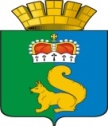 ПОСТАНОВЛЕНИЕАДМИНИСТРАЦИИ ГАРИНСКОГО ГОРОДСКОГО ОКРУГА27.04.2022                                                   № 169п.г.т. Гари27.04.2022                                                   № 169п.г.т. ГариОб осуществлении мероприятий по обеспечению безопасности людей на водных объектах, охране их жизни и здоровья на территории Гаринского городского округа на 2022 год          В соответствии с Федеральными законами от 6 октября 2003 года № 131-ФЗ «Об общих принципах организации местного самоуправления в Российской Федерации», "О любительском рыболовстве и о внесении изменений в отдельные законодательные акты Российской Федерации" от 25 декабря 2018  N 475-ФЗ, Водным кодексом Российской Федерации, Постановлением Правительства Свердловской области от 27.09.2018 № 639-ПП "Об утверждении Правил охраны жизни людей на водных объектах в Свердловской области", в целях упорядочения условий и требований, предъявляемых организациям и гражданам на территории Гаринского городского округа, к обеспечению безопасности людей на акваториях водных объектов Гаринского городского округа, руководствуясь Уставом Гаринского городского округа, ПОСТАНОВЛЯЮ:          1. Утвердить  План мероприятий по обеспечению безопасности людей на водных объектах, охране их жизни и здоровья на территории Гаринского городского округа на 2022 год (прилагается).          2. Организовать работу по обеспечению безопасности людей на водных объектах, расположенных на территории Гаринского городского округа, в строгом соответствии с требованиями Правил охраны жизни людей на водных объектах          3. Настоящее постановление опубликовать (обнародовать).          4. Контроль за исполнением настоящего постановления оставляю за собой. И.о. главы Гаринского городского округа                                                          В.В. Коробейников           В соответствии с Федеральными законами от 6 октября 2003 года № 131-ФЗ «Об общих принципах организации местного самоуправления в Российской Федерации», "О любительском рыболовстве и о внесении изменений в отдельные законодательные акты Российской Федерации" от 25 декабря 2018  N 475-ФЗ, Водным кодексом Российской Федерации, Постановлением Правительства Свердловской области от 27.09.2018 № 639-ПП "Об утверждении Правил охраны жизни людей на водных объектах в Свердловской области", в целях упорядочения условий и требований, предъявляемых организациям и гражданам на территории Гаринского городского округа, к обеспечению безопасности людей на акваториях водных объектов Гаринского городского округа, руководствуясь Уставом Гаринского городского округа, ПОСТАНОВЛЯЮ:          1. Утвердить  План мероприятий по обеспечению безопасности людей на водных объектах, охране их жизни и здоровья на территории Гаринского городского округа на 2022 год (прилагается).          2. Организовать работу по обеспечению безопасности людей на водных объектах, расположенных на территории Гаринского городского округа, в строгом соответствии с требованиями Правил охраны жизни людей на водных объектах          3. Настоящее постановление опубликовать (обнародовать).          4. Контроль за исполнением настоящего постановления оставляю за собой. И.о. главы Гаринского городского округа                                                          В.В. Коробейников постановлением администрации Гаринского городского округа                                                                                                                   от 27.04.2022 г. № 169ПЛАНмероприятий по обеспечению безопасности людей на водных объектах, охране их жизни и здоровья на территории Гаринского городского округа на 2022 годпостановлением администрации Гаринского городского округа                                                                                                                   от 27.04.2022 г. № 169ПЛАНмероприятий по обеспечению безопасности людей на водных объектах, охране их жизни и здоровья на территории Гаринского городского округа на 2022 год